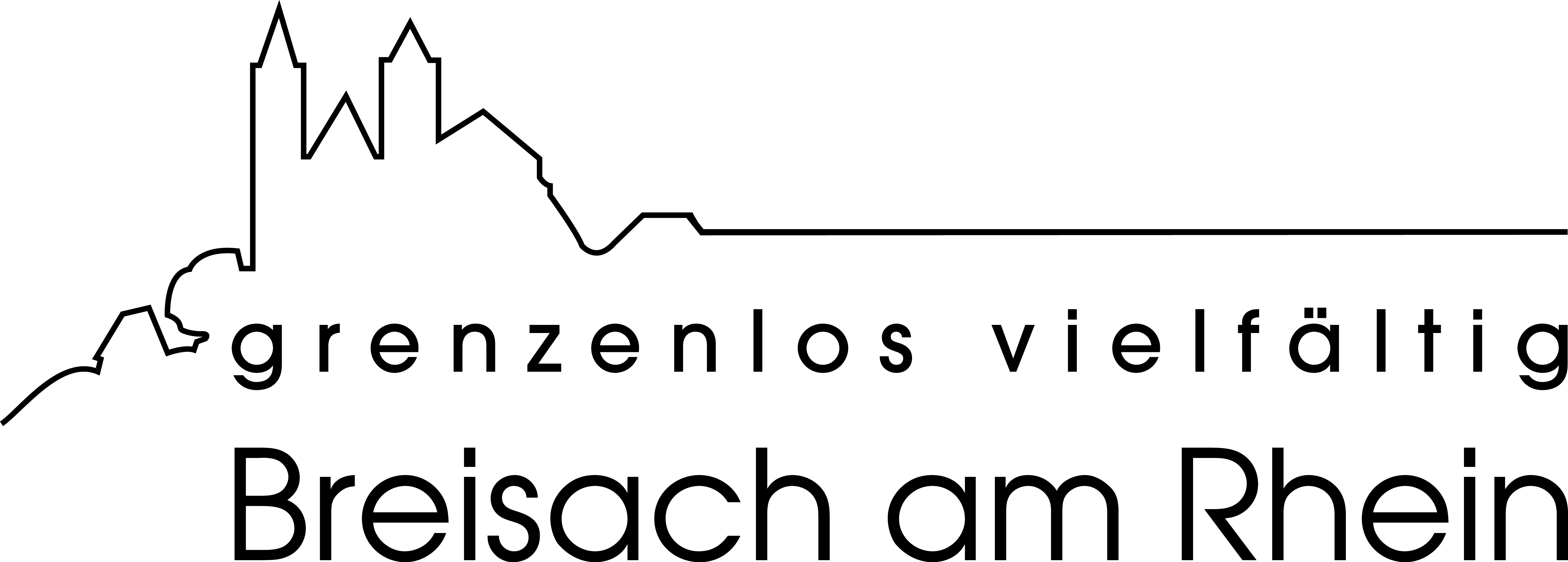 Liebe Gäste, damit Sie und wir gesund bleiben, halten Sie bitte folgende Regeln ein:Bedecken Sie Mund und Nase 
(Alltagsmaske, Schal, o.ä.) 
Wir halten einfache Masken für Sie bereitAbstand zu anderen Personen einhalten Markierungen beachtenDesinfizieren Sie Ihre Hände an unserer Station rechts vom Eingang
Gleichzeitig max. 4 Gäste in unserem Büro
Prospekte liegen nicht aus. 
Bitte teilen Sie uns Ihre Wünsche mitHerzlichen Dank !BREISACH-TOURISTIK